Ž I A D O S Ť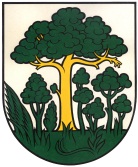 o finančnú dotáciu z rozpočtu mestskej častiv zmysle VZN č. 12/2017 o poskytovaní dotácií pre veľké kluby v oblasti športu1. Základné údaje o žiadateľovi2. Popis projektu/činnosti3. Rozpočet projektu/činnosti 4. K žiadosti priložte nasledovné dokumenty:výpis z obchodného registra u právnickej osoby, výpis so živnostenského registra u fyzickej osoby- podnikateľa, stanovy potvrdené ministerstvom vnútra u občianskeho združenia alebo Nadačnú listinu potvrdenú ministerstvom vnútra u nadácie (neoverené kópie) alebo potvrdenie o registrácii právnickej osoby,výpis z registra trestov nie starší ako tri mesiace u právnickej osoby a fyzickej osoby – podnikateľa,doklad o zriadení alebo vedení transparentného účtu žiadateľa v banke alebo pobočke zahraničnej banky (kópia zmluvy o bežnom účte alebo výpis z bežného účtu), potvrdenie žiadateľa o vyrovnaní finančných vzťahov voči mestskej časti, hlavnému mestu SR Bratislavy a štátu (napr. správca dane, Sociálna poisťovňa, všetky zdravotné poisťovne, inšpektorát práce) nie staršie ako tri mesiace ku dňu predloženia,potvrdenie príslušného súdu o tom, že žiadateľ nie je v konkurze, nie je voči nemu vedené konkurzné konanie, nie je v reštrukturalizácii a nebol proti nemu zamietnutý návrh na vyhlásenie konkurzu pre nedostatok majetku nie staršie ako tri mesiace ku dňu predloženia,potvrdenie príslušného súdu o tom, že proti žiadateľovi nie je vedené exekučné konanie nie staršie ako tri mesiace ku dňu predloženia,celkový rozpočet žiadateľa za predchádzajúci rok a účtovnú uzávierku za posledné ukončené účtovné obdobie,zoznam všetkých členov žiadateľa vo veku 5-23 rokov zúčastnených v súťaži organizovanej pod príslušným národným zväzom, potvrdený príslušným športovým zväzom v štruktúre meno, priezvisko, dátum narodenia, trvalý pobyt - nie staršie ako tri mesiace ku dňu predloženia, potvrdenie o zaradení do Útvaru talentovanej mládeže vystavené príslušným športovým zväzom - nie staršie ako tri mesiace ku dňu predloženia,   strednodobý plán športového klubu - ambície klubu v horizonte 4-6 rokov so zameraním sa na rozvoj mládežníckej členskej základne, výkonnostné ciele, projekty na zlepšenie športovej infraštruktúry, spoluprácu s mestskou časťou a formy jej propagácie a pod.Dátum a miesto:Podpis a pečiatka žiadateľa:Meno alebo názov a právna forma:Meno alebo názov a právna forma:Adresa trvalého pobytu alebo sídlo:Adresa trvalého pobytu alebo sídlo:Telefón/Fax:                                   E-mail:                               WWW stránka:Telefón/Fax:                                   E-mail:                               WWW stránka:IČO: IČO: Transparentný účet - bankové spojenie (názov banky, IBAN a názov účtu):Transparentný účet - bankové spojenie (názov banky, IBAN a názov účtu):Meno a kontakt štatutárneho zástupcu organizácie:Meno a kontakt štatutárneho zástupcu organizácie:Meno a kontakt osoby zodpovednej za čerpanie dotácie:Meno a kontakt osoby zodpovednej za čerpanie dotácie:Charakteristika činnosti organizácie: Charakteristika činnosti organizácie: Dĺžka pôsobenia žiadateľa na území mestskej časti Bratislava-Petržalka:Dĺžka pôsobenia žiadateľa na území mestskej časti Bratislava-Petržalka:Celkový počet mládeže (od 5 do 23 rokov - vrátane) zúčastnenej v súťažiach organizovaných pod príslušným národným zväzom (uvedie sa počet za športové odvetvie, na ktoré sa žiada dotácia): Z toho podiel mládeže s trvalým pobytom v mestskej časti Bratislava-Petržalka:Útvar talentovanej mládeže: Zriadený/nezriadenýPopis projektu alebo činnosti, ktoré majú byť predmetom podpory:Miesto, na ktorom sa má projekt alebo činnosť uskutočniť:Účel, na ktorý sa má dotácia poskytnúť:Časový harmonogram použitia dotácie:Návrh formy alebo spôsobu účasti mestskej časti Bratislava-Petržalka v rámci projektu alebo činnosti (spoluautor, spoluorganizátor, partner, záštita a podobne) a návrh spôsobu a formy propagácie mestskej časti :Celkový rozpočet projektu alebo činnosti v príslušnom kalendárnom roku:Podiel organizácie predkladajúcej projekt/žiadajúcej o dotáciu:Vymenovanie všetkých ďalších zdrojov, z ktorých budú projekt alebo činnosť financované:Celkový rozpočet žiadateľa za posledné ukončené účtovné obdobie: